We are visting the geology building on the University of Utah to learn about fossils today. We will learn the types of fossils, identify them, and see research laboratories and a college campus.Station 1: Fossil not a FossilIs a footprint a fossil? (circle one)     yes     no              Why? ________________________________________________________________Which of these is not a fossil?A dinosaur bonePoop that turned into rock (coprolite)A worm burrowA footprintAn imprint of a leafThey are all fossilsCould you extract dinosaur DNA from a bone? (circle one)     yes     no      Why? _______________________________________________________________________Fossil identification activityIn front of you are different materials. Can you identify at least four samples that you think are fossils? Create a 2D “cast” fossil activity. Use a crayon or pencil to create a rubbing of a flat fossil. Station 2: Fossils Building Tour Observations vs. Inferences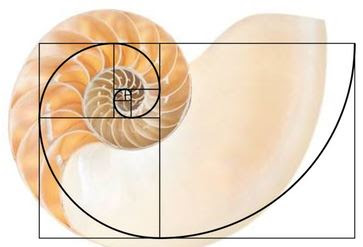 An observation is based upon something you can sense or measure.An inference is a conclusion based upon comparing observations with previous knowledge.Example Stop Observation 1. This thing has a spiral and multiple chambers.Observation 2. The spiral is the same pattern as the golden ratio. Inference: Because this resembles a seashell I saw before, I think it is a shell of a sea creature.  Stop 1Observation 1. _______________________________________________________________Observation 2. _______________________________________________________________Inference ___________________________________________________________________Fossil type? 	trace		Permineralization	mold & cast	replacement	carbonizationStop 2Observation 1. _______________________________________________________________Observation 2. _______________________________________________________________Inference ___________________________________________________________________Fossil type? 	trace		Permineralization	mold & cast	replacement	carbonizationStop 3Observation 1. _______________________________________________________________Observation 2. _______________________________________________________________Inference ___________________________________________________________________Fossil type? 	trace		Permineralization	mold & cast	replacement	carbonizationStop 4Observation 1. _______________________________________________________________Observation 2. _______________________________________________________________Inference ___________________________________________________________________Fossil type? 	trace		Permineralization	mold & cast	replacement	carbonizationStop 5Observation 1. _______________________________________________________________Observation 2. _______________________________________________________________Inference ___________________________________________________________________Fossil type? 	trace		Permineralization	mold & cast	replacement	carbonizationSampleWhat type of fossil do you think this is?What organism do you think created this?1234